PENGARUH  LAYANAN BIMBINGAN KELOMPOK DENGAN TEKNIK DISKUSI TERHADAP KETERAMPILAN BERKOMUNIKASI SISWA KELAS XI MAS AL-WASLIYAH 12 PERBAUNGAN TAHUN PEMBELAJARAN 2020/2021SKRIPSIOlehMUHAMMAD RIZKI RIPAI HASIBUAN
NPM :151484109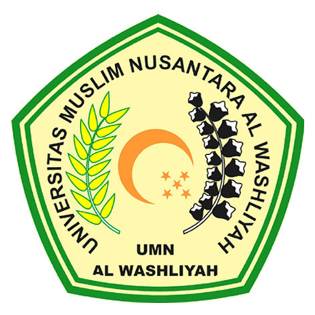 PROGRAM STUDI BIMBINGAN KONSELINGFAKULTAS KEGURUAN DAN ILMU PENDIDIKANUNIVERSITAS MUSLIM NUSANTARA AL-WASHLIYAH MEDAN2021